Рейтинговый список участников школьного этапа всероссийской олимпиады  школьников 2018/2019 учебного года по английскому языку                    (наименование предмета)___________________40_______________(общее количество участников школьного этапа по предмету)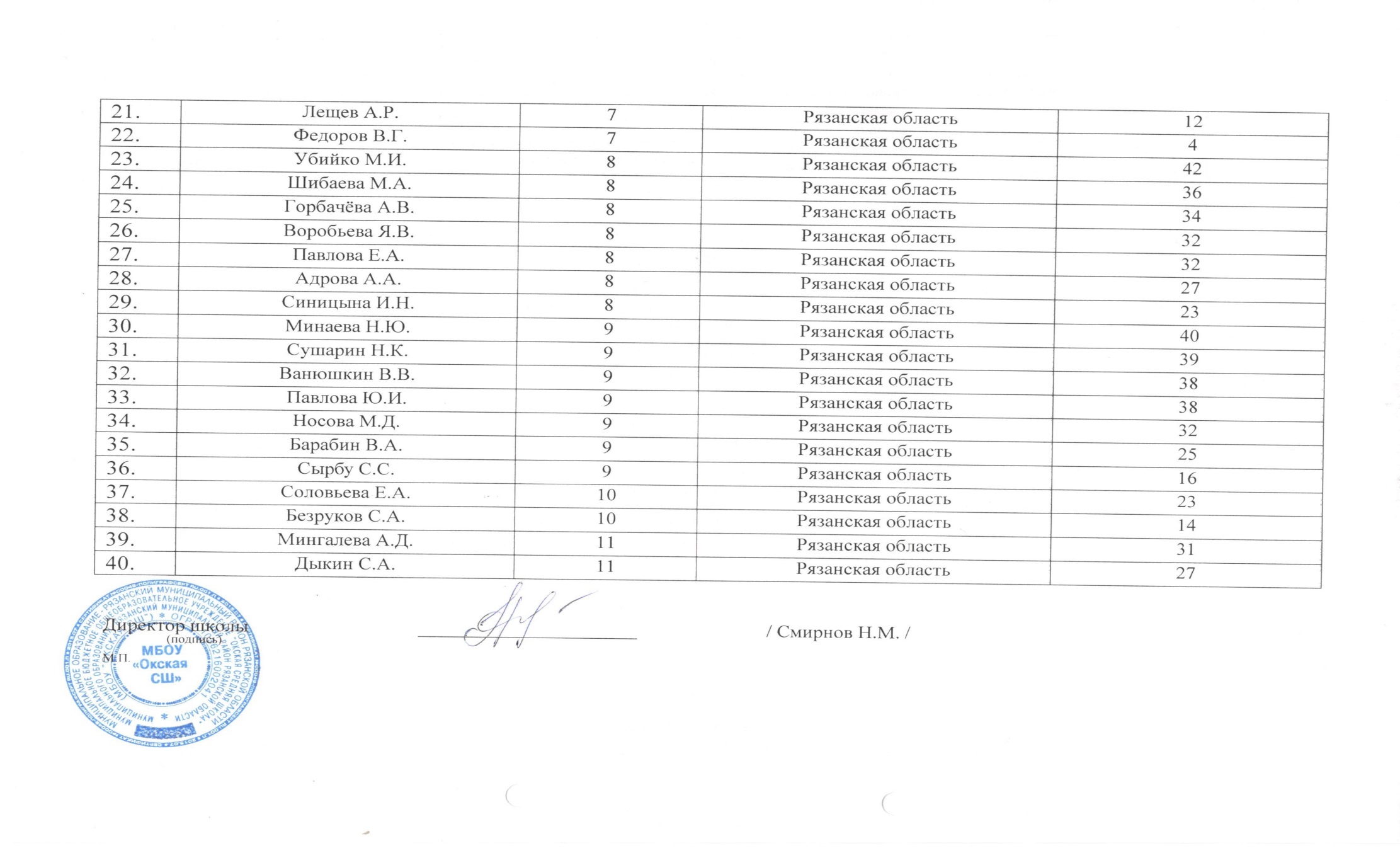 №п/пФамилия, инициалыКлассСубъект Российской Федерациирезультат(количество баллов)Шахаева Т.А.5Рязанская область34Новиков И.С.5Рязанская область32Проскуряков Н.А.5Рязанская область30Минаев И.С.5Рязанская область29Степанова Ю.Д.5Рязанская область28Борзыкина А.И.5Рязанская область25Панина В.М.5Рязанская область20Кучаева Т.А.6Рязанская область33Машков В.В.6Рязанская область33Рунова Ю.В.6Рязанская область30Зайцев А.А.6Рязанская область29Широкова И.В.6Рязанская область28Сальников С.И.6Рязанская область28Горина А.А.6Рязанская область26Гордеева А.А.6Рязанская область18Атамасов С.И.7Рязанская область47Бегункова А.Р.7Рязанская область36Кирсанова Н.Ю.7Рязанская область20Власкина А.Е.7Рязанская область20Быгаева Ю.В.7Рязанская область18